iHeart Enters The Paid Subscription Business.In January, iHeartMedia will be offering listeners two new on-demand subscription services that will result in a product audio listeners have never experienced before, and create a much-needed new revenue stream for the company. In 2017, iHeartRadio listeners will be able to instantly replay, save to a playlist, or purchase a song they’ve heard on their favorite radio station.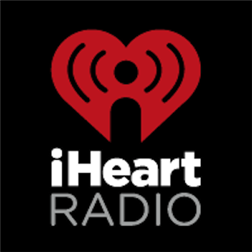 RadioInk 9.23.16http://radioink.com/2016/09/23/iheart-announces-demand-functionality-live-radio/?utm_source=ActiveCampaign&utm_medium=email&utm_content=iHeart+Creates+A+Brand+New+Revenue+Stream&utm_campaign=MONDAY+9-26-16+Radio+Wayne+Winners